Výzva k podání nabídekV Karlových Varech, dne 30. 9. 2015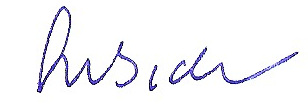 ……………….………………….Mgr. Břetislav Svobodaředitel školyKRYCÍ LIST NABÍDKYNÁZEV AKCE: Automatická myčka do školní kuchyněÚdaje o uchazečiCenová nabídkaTermínová nabídkaZáruční lhůtyV ………………………….    	dne ………………………..………………………………….jméno, příjmení a podpis     uchazeče / oprávněného zástupce uchazečeUpozornění : Tento list je povinnou součástí nabídky uchazečeNázev zakázky:Automatická myčka do školní kuchyněPředmět zakázky (služba/dodávka/stavební práce) :DodávkaDatum vyhlášení zakázky:30. 9. 2015Název/ obchodní firma zadavatele:Základní škola a Základní umělecká škola Karlovy Vary, Šmeralova 336/15, příspěvková organizaceSídlo zadavatele:Šmeralova 336/15, 360 01 Karlovy VaryOsoba oprávněná jednat jménem zadavatele, vč. kontaktních údajů (telefon a emailová adresa)Mgr. Břetislav Svoboda, ředitelTel. 353 447 022Email: bretislav.svoboda@zsazus.czIČ zadavatele:49752626DIČ zadavatele:-Kontaktní osoba zadavatele, vč. kontaktních údajů (telefon a emailová adresa):Mgr. Břetislav Svoboda, ředitelTel. 353 447 022Email: bretislav.svoboda@zsazus.czLhůta pro podávání nabídek (data zahájení a ukončení příjmu, vč. času)Nabídky je možné podávat od 30. 9. 2015 do 15. 10. 2015 do 12:00 hodin v podatelně školy, budova Šmeralova 15, 1. patro.Popis předmětu zakázky:Předmětem zakázky je dodávka automatické myčky do školní kuchyně. Myčka bude připojena ke stávající předmycí i sušicí zóně. Bližší podrobnosti v zadávací dokumentaci.Předpokládaná hodnota zakázky v Kč:Maximální hodnota zakázky je 245 000,- Kč vč. DPHLhůta dodání Realizace zakázky v říjnu až listopadu 2015.Místa dodání/převzetí nabídky:Místem plnění zakázky je sídlo zadavatele.Hodnotící kritéria:Jediným hodnotícím kritériem je nabídková cena.Požadavky na prokázání splnění základní a profesní kvalifikace dodavatele:Výpis z obchodního rejstříku, pokud je v něm uchazeč zapsán, nebo z jiné obdobné evidence. Postačí kopie, která však nesmí být starší 90 kalendářních dnů.Doklad o oprávnění k podnikání dle zvláštních právních předpisů v rozsahu odpovídajícímu předmětu zakázky (např. výpis z živnostenského rejstříku). Postačí kopie, která však nesmí být starší 90 kalendářních dnů.Čestné prohlášení o splnění základních kvalifikačních předpokladů stanovených v § 53 zákona č. 137/2006 Sb., o veřejných zakázkách, ve znění pozdějších předpisů – požadujeme originál podepsaný osobou oprávněnou jednat jménem uchazeče.Požadavek na uvedení kontaktní osoby uchazeče:Uchazeč ve své nabídce uvede kontaktní osobu ve věci zakázky, její telefon a emailovou adresu.Požadavek na písemnou formu nabídky (včetně požadavků na písemné zpracování smlouvy dodavatelem):Nabídka musí být zadavateli podána v písemné formě. Požadavek na písemnou formu je považován za splněný tehdy, pokud je nabídka podepsána osobou oprávněnou jednat jménem uchazeče.Součástí nabídky musí být krycí list nabídky (je součástí této výzvy).Požadavek na zpracování nabídky a způsob zpracování nabídkové ceny Obálka s nabídkou bude označena názvem veřejné zakázky a výrazem "NEOTVÍRAT". Nabídka bude obsahovat tyto dokumenty:Krycí list nabídkyDoklady o splnění profesních a kvalifikačních předpokladůNávrh kupní smlouvyDalší podmínky pro plnění zakázky:Nabídka včetně všech příloh bude podána v českém jazyce. Zadavatel si vyhrazuje právo zadávací řízení před jeho ukončením zrušit. Zadavatel si vyhrazuje právo zadávací řízení před jeho ukončením zrušit. Jméno a příjmení fyzické osoby,nebo obchodní firma /název právnické osobyAdresa místa podnikání /sídlaIČ a DIČStatutární zástupceuchazeče právnické osobyfaxe-mailKontaktní osoba pro jednáníve věci nabídkypol. 1Nabídková cena díla bez DPHpol. 2Celkem DPH (z pol. 1)Celková cena včetně DPH(pol. 1+2)Zahájení prací (přesné datum)Ukončení prací (předpoklad)Lhůta výstavby (počet kalendářních dní)Záruční lhůta 